Labellisation E3DCahier des charges		2019 – 2020Principes et enjeux de la démarche E3DL'éducation au développement durable (EDD) permet d'appréhender le monde contemporain dans sa complexité, en prenant en compte les interactions existant entre l'environnement, la société, l'économie et la culture. Cette politique éducative est menée en prenant en compte les grands enjeux du XXIème siècle, liés, par exemple, aux ressources, au climat, à la biodiversité, à la croissance démographique et urbaine, ou à l'alimentation, à la cohésion sociale, à la solidarité internationale et au développement humain. Il s'agit ainsi de former le futur citoyen aux choix complexes qui mettent en jeu le développement durable dans son existence personnelle et dans la société dans laquelle il vit.S'appuyant sur des approches transversales, la démarche « E3D » intègre les enseignements, ainsi que la diversité de projets possibles permettant de vivre l'établissement comme un lieu d'apprentissage global du développement durable, ancré dans son territoire.Les écoles et établissements en démarche de développement durable (E3D) associent enseignants, élèves, personnels d'éducation, de direction, d'encadrement, administratifs, de santé et sociaux, et techniques, partenaires et parents, dans la dynamique collective induite par le projet d'école ou d'établissement.La démarche est réalisée en relation étroite avec les collectivités territoriales, parties prenantes du fonctionnement de l'école ou de l'établissement.Elle se déploie dans le temps : elle est plus aisément mise en œuvre, acceptée et soutenable si elle est installée de manière progressive et gagne ainsi en efficacité opérationnelle et éducative.Afin d’engager l’ensemble de la communauté éducative, il est essentiel de coconstruire la démarche en s’appuyant notamment sur les différentes instances (le conseil pédagogique ou le comité d'éducation à la santé et à la citoyenneté (CESC) pour les collèges et les lycées, les conseils de la vie lycéenne…)La démarche E3D prend en compte les spécificités du 1er et du 2nd degrés, en s'appuyant en particulier sur les programmes scolaires. Elle peut aussi s'articuler avec d'autres éducations transversales, comme l'éducation à la santé (notamment l'éducation nutritionnelle), l'éducation à la responsabilité, à la prévention des risques (dont les plans particuliers de mise en sûreté - PPMS), l'éducation au développement et à la solidarité internationale, l'éducation aux médias ou encore l'éducation artistique et culturelle, sans exclure d'autres approches. La démarche engagée nourrit les différents parcours éducatifs de l’élèves.La démarche peut aussi être conçue de manière intégrée entre les différents cycles en impliquant, sur un même territoire écoles, collèges, lycées et enseignement supérieur.Mise en œuvre de la démarcheLa démarche se construit à partir d'un diagnostic visant à identifier des problématiques correspondant à des principes et des enjeux du développement durable dans :les enseignements ;la vie scolaire ;les priorités de gestion et de maintenance pour l'établissement ;les caractéristiques du territoire et les modalités de l'ouverture sur l'extérieur par le partenariat. L'initiative peut venir d'acteurs divers de la communauté éducative. Des choix sont faits en fonction du diagnostic et des réalités de l'établissement, qui s'accompagnent de perspectives d'évolution sur plusieurs années.Dans le cas des établissements technologiques et professionnels, le lien avec le monde de l'entreprise peut être utilement intégré à la démarche, de même que le lien entre théorie et pratique au niveau des apprentissages, permettant ainsi aux élèves de mettre en contexte leur engagement et l'intérêt de celui-ci en termes d'insertion socioprofessionnelle.Impliquer l'ensemble de la communauté éducativeL'E3D peut impliquer l'ensemble de la communauté éducative de l'école ou de l'établissement, en intégrant les enseignants de toutes les disciplines, les élèves, les personnels de direction, de santé et sociaux, d'encadrement et d'entretien, ainsi que les parents d'élèves.Le chef d'établissement porte explicitement la démarche. Il nomme un référent parmi les membres du personnel. Les délégués d'élèves (délégués, éco-délégués, représentants du conseil de vie lycéenne, etc.) sont des relais essentiels et leur mobilisation peut commencer très en amont.Prendre appui sur l'ensemble des enseignementsLes enseignements disciplinaires doivent impérativement être mobilisés. Les différents dispositifs d'aide, d'accompagnement et de soutien peuvent aussi être engagés. Le projet E3D prend appui sur un ensemble de connaissances et de compétences qui correspondent aux programmes d'enseignement, garants de la dimension scientifique des notions et des savoirs abordés.Impliquer la vie scolaire et les projets d'action éducative et culturelleL'intégration de l'E3D au projet d'école ou d'établissement favorise l'implication des élèves et de l'ensemble de la communauté éducative dans un projet citoyen commun et concret de développement durable. Les diverses formes de projets ou d'activités mises en place dans l'école ou l'établissement (clubs, classes de découverte, sorties scolaires, actions éducatives, etc.) peuvent être fédérées dans la démarche E3D et l'enrichir, voire servir de point d'appui pour la lancer.Ces évolutions peuvent se retrouver dans le règlement intérieur, acquérant ainsi d'autant plus de force qu'elles trouvent leur origine dans des propositions formulées par les acteurs de l'École eux-mêmes. Cette traduction réglementaire est un des outils essentiels pour institutionnaliser et pérenniser la démarche.Engager la gestion de l'école ou de l'établissementApplication concrète du développement durable (fournitures, énergie, eau, nourriture, déchets et recyclage, maintenance et nettoyage, etc.), la gestion et la maintenance impliquent un rapprochement avec les collectivités territoriales et les organismes compétents et amènent l'établissement à intégrer les relations existant entre les réalités sociales, économiques et environnementales locales. Cela permet ainsi d'engager la structure scolaire dans une démarche d'administration exemplaire.La réussite de cette démarche sur la durée dans un établissement d'enseignement implique qu'elle s'inscrive dans un projet pédagogique qui puisse s'élargir à l'ensemble de la communauté éducativeTravailler en partenariatLa démarche E3D nécessite une coordination avec les acteurs locaux. Un travail d'expertise en amont permet de mieux connaître les partenaires possibles pour associer ceux qui sont les mieux à même de s'intégrer dans la démarche spécifique de l'établissement :services déconcentrés de l'État ;collectivités territoriales ;établissements publics ;centres de recherche et universités ;associations agréées ;entreprises.Le comité académique d'éducation au développement durable peut jouer un rôle facilitateur dans cette recherche de partenaires.Pour être efficace, le partenariat doit être formalisé dans un texte qui intègre notamment :- la définition des objectifs et des priorités afin de garantir la faisabilité de la mise en œuvre ;- l'engagement dans une démarche scientifique, indissociable des travaux menés dans l'établissement, voire dans le territoire ;- l'adéquation du contenu des partenariats aux programmes d'enseignement et aux publics concernés ;- le rôle du ou des partenaires dans la construction du projet pédagogique porté par l'école ou l'établissement.Les critères d’éligibilitéLes 3 niveaux de labellisation possibles sont les suivants :Niveau 1 - Engagement de la démarche :La démarche E3D prend explicitement en compte les relations entre l'environnement, la société, l'économie, voire d'autres dimensions propres au développement durable La démarche E3D est présentée au conseil d'administration ou au conseil d’école pour être inscrite dans le projet de la structure scolaire Le choix du ou des différents partenaires territoriaux a eu lieu en fonction de critères adaptés aux besoins de l’école ou de l’EPLELe dialogue avec le ou les partenaires est engagé.Niveau 2 - Approfondissement de la démarche : Une formation progressive au développement durable des personnels enseignants et d'encadrement est menée Une coordination interne de l'ensemble des activités ayant trait au développement durable (les enseignements, les différents projets dont les ateliers scientifiques, les sorties scolaires, les classes nature...) est mise en placeIl y a émergence d'une culture commune avec les partenaires, qui se traduit dans le fonctionnement et les réalisations attachés au projetDes actions de valorisation et de communication ont eu lieu ou sont programmées Niveau 3 – Déploiement de la démarche :Le fonctionnement de l'école ou de l’EPLE est globalement modifié et permet d'établir clairement sa contribution à « un développement qui répond aux besoins du présent sans compromettre la capacité des générations futures de répondre aux leurs » Des actions remarquables et transférables vers d'autres acteurs sont montéesUne éthique du développement durable propre à la structure impliquée, sous la forme par exemple de l'adhésion à une charte, est développéeLa stratégie de pérennisation est clairement énoncée.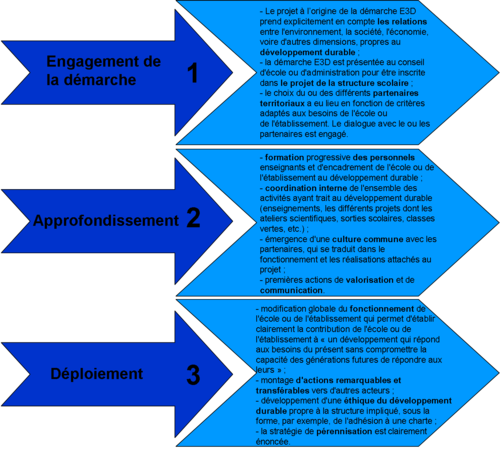 Source : ÉduscolAccompagnement de votre démarchePour obtenir des informations complémentaires voire un accompagnement lors de la rédaction et de la mise en œuvre de votre démarche : Les écoles sont invitées à se rapprocher des référents EDD des circonscriptions Les collèges, lycées généraux et technologiques, lycées professionnels peuvent contacter : Sonia Laloyaux, enseignante d’histoire géographie, chargée de mission EDD : sonia.laloyaux@ac-lille.frFrédéric Importuno, enseignant de SVT, chargé de mission EDD :  frederic.importuno@ac-lille.frRestitutionLes labels sont délivrés lors d’une cérémonie au cours de laquelle les actions sont mises en valeur. 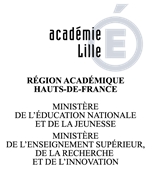 Les écoles et les EPLE qui souhaitent obtenir une labellisation E3D doivent compléter le dossier de candidature en format numérique. Il est conseillé auparavant de se référer à ce cahier des charges mais également à la note de service n°2013-111 du 24 juillet 2013 avant de renseigner les différentes rubriques. Cette note précise les attentes pour chacune d’entre elles.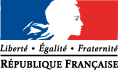 Labellisation de réseau R - E3D : Dans le cadre d’une démarche de labellisation menée entre plusieurs établissements sur un territoire donné (circonscription, bassin …), vous pouvez désormais obtenir une labellisation de réseau en indiquant sur l’appel à candidature les établissements partenaires. Vous pouvez également prendre connaissance de établissements de votre territoire qui mènent ce type de démarche afi de vous rapprocher d’eux